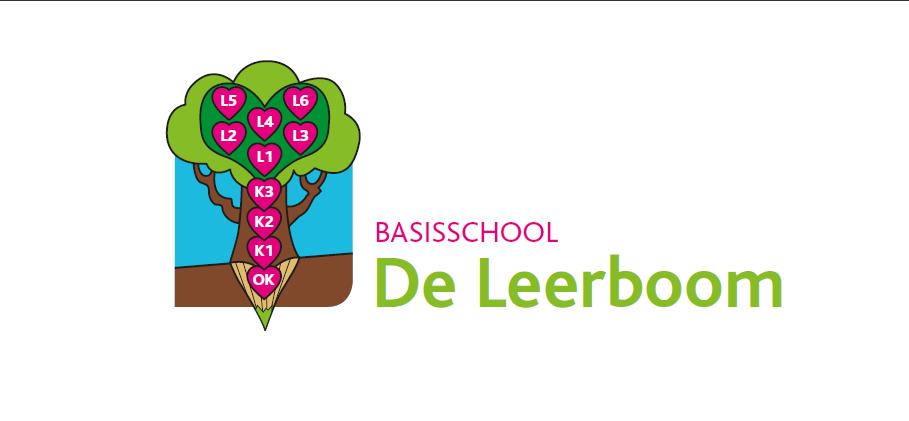 Planningsagenda juniVakWeekTaakKlaar? Ik vond het…WiskundeGetallen en bewerkingen1Natuurlijke getallen en kommagetallen-	Blok 4: les 13-	Blok 5: les 3, 13, 22-	Blok 6: les 11, 14-	Blok 7: les 9, 14Bewerkingen (haakjes)-	Blok 5: les 16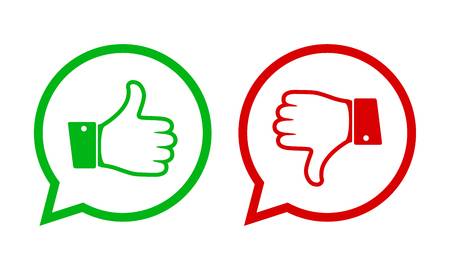 WiskundeMeetkunde, meten en metend rekenen1Lijnstukken, constructie-	Blok 7: les 1Hoeken tekenen-	Blok 4: les 8-	Blok 5: les 2Inhoud en volume-	Blok 4: les 19-	Blok 5: les 11-	Blok 6: les 9WiskundeGetallen en bewerkingen2Breuken-	Blok 4: les 10,11-	Les 16-	Les 20-	Blok 5: les 20-	Blok 6: les 1, 4-	Blok 7: les 8Procent-	Blok 4: les 1, 2-	Blok 5: les 4, 5, 15, 25-	Blok 6: les 10, 16-	Blok 7: les 13WiskundeMeetkunde, meten en metend rekenen2Vlakke figuren omtrek en oppervlakte-	Blok 5: les 19, 21(ruit)-	Blok 6: les 3, 5, 21-	Blok 7: les 16Diagonalen-	Blok 4: les 14, 15WiskundeGetallen en bewerkingen3Snelheid-	Blok 6: les 19Ongelijke verdeling-	Blok 6: les 8-	Blok 7: les 2WiskundeMeetkunde, meten en metend rekenen3Ruimtefiguren-	Blok 5: les 8Ruimtelijke oriëntatie-	Blok 5: les 10-	Blok 6: les 13 (ontvouwing)Thuiswerk Thuiswerk Thuiswerk Thuiswerk WiskundeZelfstandig (hw)1,2,3Herhalingsoefeningen en FormsVakWeekTaakKlaar? Ik vond het…NederlandsSpelling1Creatief verhaal/ dagboek over corona schrijven+Remediëring schrijfopdracht Nederlandstaal1Actualiteit en klasgesprek: Vertellen over ervaringen tijdens corona. NederlandsSpelling2Thema 9: Act. 5: De raadselachtige sfinx P. 36-38NederlandsTaal2Thema 9: Act. 7: Bijzondere bouwwerken P. 75 -77NederlandsSpelling3Thema 10: Act. 5: Hoe overleef ik mijn familie? P. 46-49NederlandsSpelling3Thema 10: Act. 11: Op een regendag P. 50-51Nederlands Taal1, 2, 3LuisterboekThuiswerkThuiswerkThuiswerkThuiswerkNederlandsZelfstandig (hw)1,2,3Leesportfolio enLeeskwartierHulp nodig? https://www.taalkanjerfilmpjes.be/moovs/leerjaar-5-leesmaatje/VakWeekTaakKlaar? Ik vond het…WereldoriëntatieBMaatschappij 1Hoe breng jij je vrije tijd door? P.11-12WereldoriëntatieATechniek1Hallo, met wie spreek ik? P.119-121Transporteren en construeren P.123-125WereldoriëntatieBMaatschappij2Allemaal samen, zo verschillend P.17-19Wereldoriëntatie ANatuur2Op onderzoekP. 3- 5Werk maken een oerwoud van de klas P. 7-8Huisvogels en kamerplant P. 63-70Bodemloos, hopeloos P. 73-74WereldoriëntatieBMaatschappij3Ze zorgen goed voor ons p.7-8Wie is de baas? p.27-28WereldoriëntatieBMaatschappij3Alle kinderen hebben dezelfde rechten p.23-24Samen werken aan vrede en welzijn p.25-26Wereldoriëntatie1,2,3Bundel verkeerWereldoriëntatie 1,2,3Coronabundel (zie afhaalbak)ThuiswerkThuiswerkThuiswerkThuiswerkWereldoriëntatie Zelfstandig (hw)1,2,3De stad p.93Minimuffins, maxi lekker p.95-97Een spannende uitnodiging p.115-116VakWeekTaakKlaar? Ik vond het…Frans(herhaling)1Module 10:WB: 15-29Frans1Module 11:WB: 30-41Frans2Module 12WB: 42-53Frans2Module 13WB: 54-64Frans3Module 14WB: 65-75Frans(herhaling)3Module 15WB: 76-84VakWeekTaakKlaar? Ik vond het…Muzo1VaderdagMuzo2CoronatijdsboxMuzo3Klapspel